Цель и задачи работы 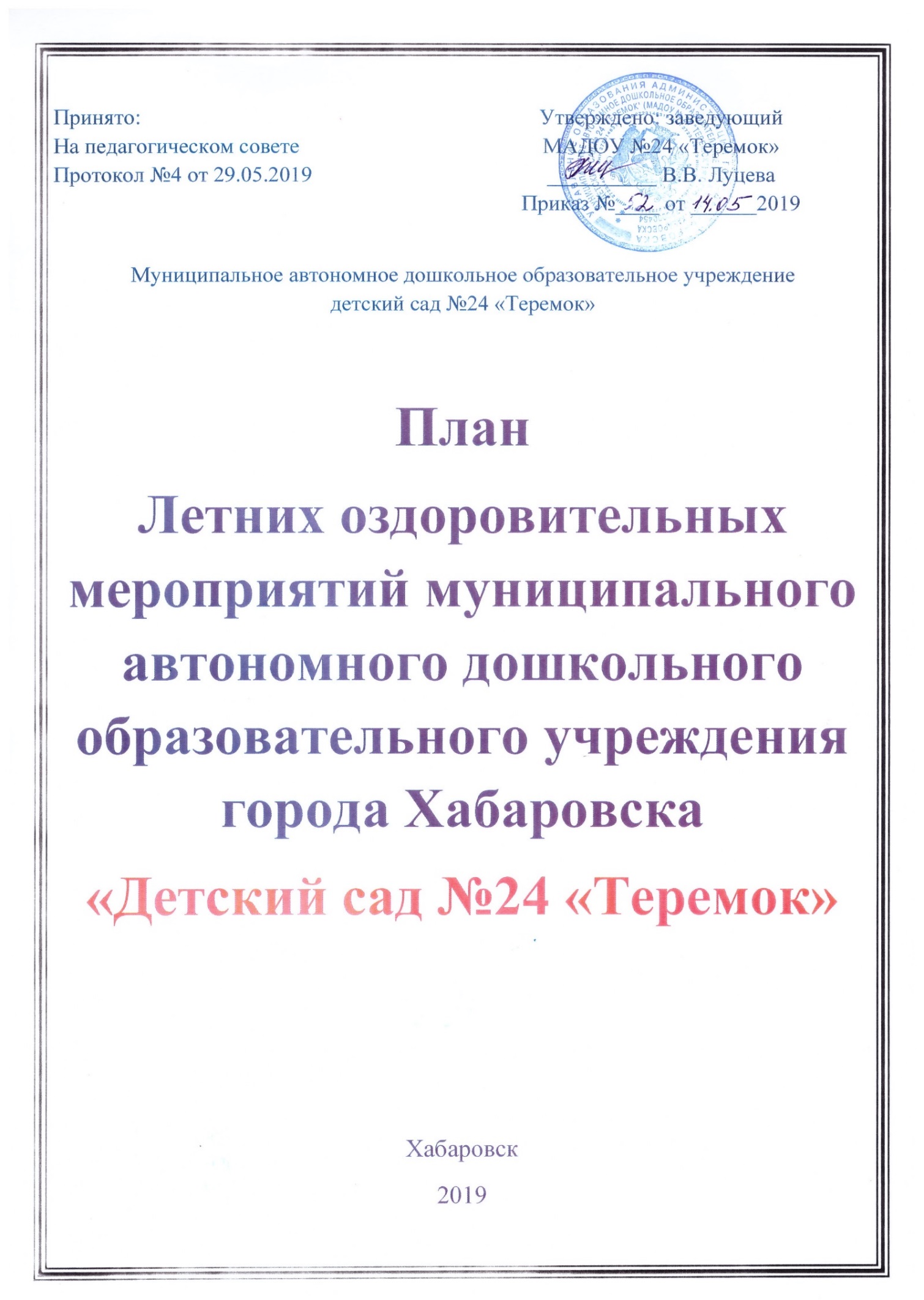 МАДОУ «Детского сада №24 «Теремок»На летний период 2019 годаЦель: создание в дошкольном учреждении максимально эффективных условий для организации оздоровительной работы с детьми и развития познавательного интереса воспитанников в летний период.Задачи:-выполнять инструкцию по охране жизни и здоровья детей;-использовать летний период для укрепления здоровья и закаливания детей;-создавать условий для реализации потребности детей в двигательной активности, насыщенной подвижными играми, экскурсиями, положительными эмоциональными переживаниями в течение дня;-формировать жизненно необходимые двигательные навыки ребёнка в соответствии с его индивидуальными особенностями, развивать физические качества за счёт полноценного питания и природных факторов: солнца, воздуха, воды;-обогащать знания детей о природе, экологии края, развивать эмоционально-положительное и бережное отношение к природе.-организуя наблюдения в природе, целевые прогулки, беседы расширять представления детей о правилах ОБЖ.